По требованию прокуратуры госпитализировано 2 человека, больных туберкулезом25 декабря 2019 года 10:30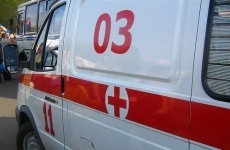 Прокуратура Фрунзенского района провела проверку соблюдения закона в сфере охраны здоровья граждан, предупреждения распространения туберкулеза.Заболевание представляет собой особую опасность для окружающих и требует безотлагательного лечения.Между тем некоторые больные игнорируют рекомендации противотуберкулезной службы и уклоняются от прохождения лечения. При этом, больные туберкулезом проживают совместно с членами семьи, в том числе несовершеннолетними детьми.В этой связи прокуратура предъявила исковые заявления в суд о принудительной госпитализации 2 больных.Требования прокурора судом удовлетворены в полном объеме. Больные госпитализированы в медицинские противотуберкулезные организации, где им оказывается необходимая медицинская помощь и лечение.Суд вынес приговор по уголовному делу о разбойном нападении на местную жительницу19 декабря 2019 года 16:50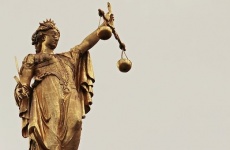 Фрунзенский районный суд вынес обвинительный приговор по уголовному делу в отношении гражданина Республики Узбекистан Ашурали Эгамшукурова. Он признан судом виновным в совершении преступления, предусмотренного ч. 1 ст. 162 УК РФ (разбой, то есть нападение в целях хищения чужого имущества, совершенное с применением насилия, опасного для жизни и здоровья).Суд установил, что обвиняемый на территории Фрунзенского района, в вечернее время, напал на потерпевшую и нанес ей не менее 3 ударов в голову и тело, после чего похитил имущество на общую сумму более 12 тыс. рублей.Ранее Эгамшукуров осужден за аналогичные преступления, совершенные на территории Приморского района Санкт-Петербурга.Вину в совершении преступления злоумышленник признал полностью.Суд с учетом позиции государственного обвинителя признал подсудимого виновным в совершении указанного преступления и назначил ему наказание в виде лишения свободы сроком на 9 лет с отбыванием в исправительной колонии общего режима.Приговор не вступил в законную силу.По материалам прокурорской проверки возбуждено уголовное дело о невыплате заработной платы19 декабря 2019 года 11:50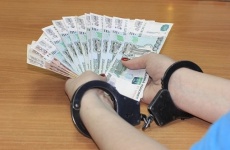 Прокуратура Фрунзенского района провела проверку соблюдения трудового законодательства ООО «Каскад» и выявила наличие задолженности по заработной плате.Установлено, что в организации имелась задолженность перед 2 работниками в общей сумме более 390 тыс. рублей.В целях восстановления нарушенных трудовых прав граждан был принят комплекс мер прокурорского реагирования: руководителю организации внесено представление об устранении нарушений закона с требованием незамедлительно погасить задолженность по заработной плате.На основании материалов прокурорской проверки следственным органом возбуждено уголовное дело по признакам преступления, предусмотренного ч. 2 ст. 145.1 УК РФ (полная невыплата свыше двух месяцев заработной платы, совершенная из корыстной или иной личной заинтересованности руководителем организации).Благодаря вмешательству прокуратуры задолженность по заработной плате работодателем полностью погашена.Перед судом предстанет местный житель, который умышленно поджог квартиру18 декабря 2019 года 15:50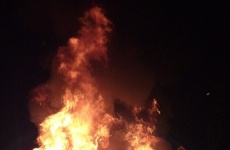 Прокуратура Фрунзенского района утвердила обвинительное заключение в отношении местного жителя, который обвиняется в совершении преступления, предусмотренного ч. 2 ст. 167 УК РФ (умышленное повреждение чужого имущества, повлекшее причинение значительного ущерба гражданину, путем поджога).По версии органа расследования, злоумышленник поджег квартиру своего знакомого по причине того, что последний снял деньги с кредитной карты обвиняемого и не вернул.Уголовное дело направлено во Фрунзенский районный суд для рассмотрения по существу.Суд рассмотрит уголовное дело о причинении тяжкого вреда здоровью17 декабря 2019 года 09:10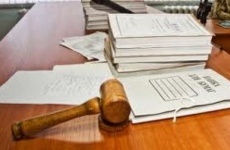 Прокуратура Фрунзенского района утвердила обвинительное заключение в отношении гражданина Таджикистана, который совершил преступление, предусмотренное ч. 1 ст. 111 УК РФ (умышленное причинение тяжкого вреда здоровью).В ходе следствия установлено, что потерпевший – житель Санкт-Петербурга, в грубой форме высказал замечание девушке-продавцу пекарни, за которую вступился обвиняемый, на почве чего между обвиняемым и потерпевшим завязалась ссора, в ходе которой обвиняемый ударил потерпевшего кулаком по лицу, а после того, как последний упал – с силой наступил лежащему потерпевшему на ногу, причинив переломы правых большеберцовой и малоберцовой костей.Уголовное дело направлено во Фрунзенский районный суд для рассмотрения по существу.Суд рассмотрит уголовное дело об умышленном повреждении автомобиля из-за неправильной парковки13 декабря 2019 года 13:10Прокуратура Фрунзенского района утвердила обвинительное заключение по уголовному делу в отношении ранее судимого жителя, который обвиняется в совершении преступления, предусмотренного ч. 2 ст. 167 УК РФ (умышленное повреждение чужого имущества, если эти деяния повлекли причинение значительного ущерба, совершенное из хулиганских побуждений).По версии следствия, местный житель в октябре 2019 года поздно вечером приехал домой и обнаружил, что на месте, где обычно он паркует свой внедорожник, стоит автомобиль соседа. Данный факт так разозлил обвиняемого, что он ножом порезал три колеса соседского автомобиля, чем причинил потерпевшему значительный ущерб.Уголовное дело направлено во Фрунзенский районный суд для рассмотрения по существу.По материалам проверки прокуратуры возбуждено уголовное дело о незаконном обороте крупной партии безакцизного табака12 декабря 2019 года 09:10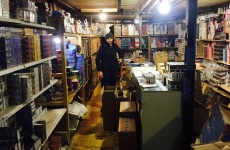 Прокуратура Фрунзенского района провела проверку соблюдения закона в сфере оборота табачной продукции.Проверка показала, что мужчина, действующий в магазине на ул. Софийской (участок 1, ангар 27/9-3) от имени индивидуального предпринимателя, в нарушение закона хранил в целях продажи оптом и в розницу, немаркированные табачные изделия.По поручению прокуратуры из незаконного оборота изъято более 49 коробок табачных изделий. Общая стоимость изъятой безакцизной продукции превысила 600 тыс. рублей.По материалам проверки прокуратуры возбуждено уголовное дело по признакам преступления, предусмотренного ч. 5 ст. 171.1 УК РФ (приобретение, хранение, в целях сбыта немаркированных табачных изделий, подлежащих маркировке специальными (акцизными) марками, совершенные в крупном размере).Прокуратура направила в суд уголовное дело о хищении имущества на сумму 150 тыс. рублей11 декабря 2019 года 13:10Прокуратура Фрунзенского района утвердила обвинительное заключение по уголовному делу в отношении местного жителя, который обвиняется в совершении преступления, предусмотренного п. «в» ч. 2 ст. 158 УК РФ (кража, совершенная в крупном размере).По версии следствия, безработный местный житель в то время, пока мама отдыхала на даче, тайно похитил её норковую шубу, стоимостью 150 тыс. рублей, которую сдал в ломбард, после чего подменил ее на мутоновую. Денежные средства, полученные за шубу, обвиняемый потратил на ремонт автомобиля и продукты питания.Факт кражи вскрылся, когда потерпевшая, собираясь в театр, обнаружила подмену.Уголовное дело направлено во Фрунзенский районный суд для рассмотрения по существу.Прокуратура принимает меры по факту безлицензионной реализации алкогольной продукции09 декабря 2019 года 10:30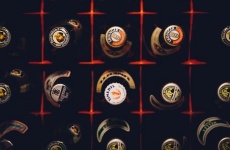 Прокуратура Фрунзенского района провела проверку соблюдения закона о государственном регулировании оборота и производства алкогольной продукции на территории района.Проверка вскрыла оборот алкогольной продукции без лицензии и сопроводительных документов в торговом павильоне по адресу: ул. Олеко Дундича, д. 5, литера А.У предпринимателя изъята алкогольная и спиртосодержащая продукция объемом свыше 270 литров (водка, пиво).Прокуратура в отношении индивидуального предпринимателя возбудила дела об административном правонарушении по ч. 2 ст. 14.16 (оборот этилового спирта, алкогольной и спиртосодержащей продукции без сопроводительных документов, удостоверяющих легальность их производства и оборота), а также по ч. 2 ст. 14.17.1 (незаконная розничная продажа алкогольной и спиртосодержащей пищевой продукции лицом, осуществляющим предпринимательскую деятельность без образования юридического лица (индивидуальным предпринимателем) КРФ об АП.Административные материалы прокуратура направила в Арбитражный суд г Санкт-Петербурга и Ленинградской области для рассмотрения по существу.Прокуратура требует соблюдения закона об охране объектов культурного наследия управляющей компанией06 декабря 2019 года 10:30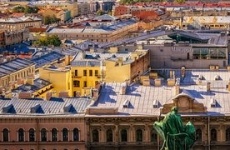 Прокуратура Фрунзенского района провела проверку ООО «Жилкомсервис № 1 Фрунзенского района» при содержании и использовании выявленного объекта культурного наследия «Церковный дом при Волковском православном кладбище» на ул. Расстанной, д. 26, лит. А.В результате проверки установлено, что фасады дома загрязнены, имеются участки утрат отделочных слоев (местами до оголения кирпичной кладки), трещины, поздние ремонтные вставки по плоскостям фасадов, нарушения целостности линейных открытий,а также иные нарушения.Помимо этого, работы по фрагментарной окраске фасадов в уровне 1 этажа, установке камер наружного видеонаблюдения, замене части оконных заполнений на новые из металлопластика, проведены в отсутствие разрешения Комитета по государственному контролю, использованию и охране памятников истории и культуры.Проверка показала, что управляющей организацией не обеспечено надлежащее содержание и предотвращение разрушения объекта культуры, что привело к изменению его облика.Прокуратура по фактам нарушений руководителю управляющей организации внесла представление, которое находится на рассмотрении.Материалы проверки прокуратура направила в Комитет по государственному контролю, использованию и охране памятников истории и культуры для решения вопроса о возбуждении дела об административном правонарушении по ст. 7.13 КоАП РФ (нарушения требований сохранения, использования и государственной охраны объектов культурного наследия).Устранение нарушений контролируется прокуратурой района.Прокуратура утвердила обвинительное заключение по уголовному делу о торговле ребенком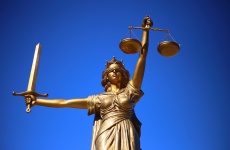 Прокуратура Фрунзенского района утвердила обвинительное заключение по уголовному делу в отношении жительниц г. Санкт-Петербурга и г. Пензы, причастных к торговле несовершеннолетним ребенком.Каждая из злоумышленниц обвиняется в совершении преступления, предусмотренного п.п. «б, з» ч. 2 ст. 127.1 УК РФ (купля-продажа человека, совершенная в отношении несовершеннолетнего, заведомо для виновных находящегося в беспомощном состоянии).По версии следствия, жительница г. Пензы, находящаяся в состоянии беременности, не желая исполнять родительские обязанности в отношении своего будущего сына, который должен был родиться в марте 2018 года, решила после рождения продать его с целью получения материальной выгоды.В этой связи она подыскала в качестве покупателя жительницу г. Санкт-Петербурга, согласившуюся купить еще не родившегося ребенка за 6 тыс. рублей.Злоумышленница приехала из г. Пензы в г. Санкт-Петербург и после родов, представив в медицинское учреждение документы жительницы г. Санкт-Петербурга, получила от нее деньги, оставила ребенка в родильном доме и вернулась в г. Пензу.Противоправные действия были пресечены сотрудниками правоохранительных органов при попытке забрать ребенка из медицинского учреждения.После вручения копии обвинительного заключения уголовное дело будет направлено во Фрунзенский районный суд для рассмотрения по существу.Прокуратура направила в суд уголовное дело в отношении менеджера турагентства, обманувшего 6 местных жителей03 декабря 2019 года 10:30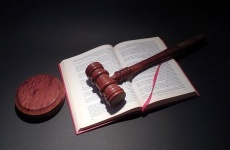 Прокуратура Фрунзенского района утвердила обвинительное заключение по уголовному делу в отношении ранее судимой гражданки. Она обвиняется в совершении преступлений, предусмотренных чч. 2, 3 ст. 159 УК РФ (мошенничество).Согласно предъявленному обвинению, местная жительница, являясь менеджером по туризму, неоднократно совершала противоправные действия, связанные с хищением денежных средств граждан путем обмана под видом оформления путевок в Танзанию, Тунис, Таиланд, Турцию.В ходе расследования установлены факты получения денежных средств граждан, которые она присваивала без намерения исполнить взятые на себя обязательства.Уголовное дело направлено во Фрунзенский районный суд для рассмотрения по существу.Прокуратура направила в суд уголовное дело о фальшивомонетничестве02 декабря 2019 года 09:10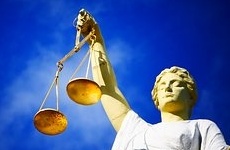 Прокуратура Фрунзенского района утвердила обвинительное заключение по уголовному делу в отношении ранее судимой гражданки Армении, которая обвиняется в совершении преступления, предусмотренного ч. 1 ст. 186 УК РФ (хранение с целью сбыта поддельных денег).Согласно предъявленному обвинению, иностранная гражданка в октябре 2019 года приобрела через Интернет-ресурс две поддельные купюры номиналом 5 тыс. рублей, которыми в последующем расплатилась за сигареты и защитное стекло для телефона.Уголовное дело направлено во Фрунзенский районный суд для рассмотрения по существу.По представлению прокуратуры погашена задолженность по заработной плате на сумму свыше 5,7 млн. рублей29 ноября 2019 года 16:30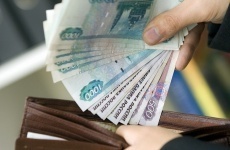 Прокуратура Фрунзенского района провела проверку соблюдения требований трудового законодательства в деятельности ООО «Графит-ИТ Технологии».Надзорными мероприятиями установлено, что перед работниками организации образовалась задолженность по выплате заработной платы в размере свыше 5,7 млн. рублей.Прокуратура в адрес директора общества внесла представление об устранении нарушений трудового законодательства, по результатам рассмотрения которого задолженность по заработной плате полностью погашена.По материалам прокуратуры в отношении директора общества возбуждено уголовное дело по ч. 2 ст. 145.1 Уголовного кодекса РФ (полная невыплата свыше двух месяцев заработной платы работнику).Ход и результат расследования уголовного дела контролирует прокуратура Фрунзенского района.Прокуратура требует ликвидировать задолженность по заработной плате в размере 2,2 млн. рублей28 ноября 2019 года 09:10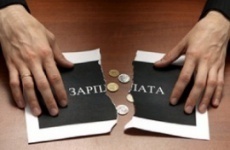 Прокуратура Фрунзенского района провела проверку исполнения трудового законодательства в ЗАО «Управление-15 Метрострой».Установлено, что в организации имелась задолженность по заработной плате на сумму 2,2 млн. рублей.Прокуратура в целях защиты трудовых прав работников обратилась с заявлениями в мировой суд о взыскании задолженности.По результатам рассмотрения заявлений прокуратуры судом выданы судебные приказы о взыскании, которые обращены к немедленному исполнению.Прокуратура также внесла представление руководству ЗАО «Управление-15 Метрострой» об устранении нарушений трудового законодательства и вынесла постановление о возбуждении производства об административном правонарушении по ч. 7 ст. 5.27 КоАП РФ (невыплата в установленный срок заработной платы).В настоящее время указанные акты находятся на рассмотрении.Погашение задолженности находится на контроле прокуратуры района.Прокуратура Фрунзенского района проведет «горячую линию» по вопросам, связанным с незаконным оборотом наркотических средств28 ноября 2019 года 08:30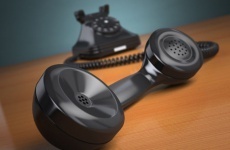 Прокуратура Фрунзенского района 29 ноября 2019 года с 09.00 до 17.00 проводит «горячую линию» по вопросам, связанным с незаконным оборотом наркотических средств, психотропных и сильнодействующих веществ, а также фактам функционирования на территории района наркопритонов.Сотрудники прокуратуры примут сообщения, в том числе анонимные по телефону: 8(952)2842643.По результатам прокурорской проверки к ответственности привлечено предприятие, производящее товары народного потребления27 ноября 2019 года 13:10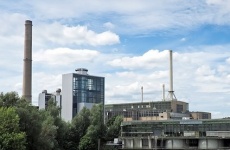 Прокуратура Фрунзенского района провела проверку соблюдения законодательства ООО «Производственная компания «Акцент», осуществляющего деятельность по производству товаров народного потребления.Установлено, что обществом в нарушение закона инвентаризация выбросов загрязняющих веществ в атмосферный воздух от стационарных источников не проведена, хранение отходов I класса опасности (отработанных люминесцентных ламп) осуществляется в общедоступном месте (коридор), навалом, без надлежащей упаковки.Помимо этого, обществом не разработан проект санитарно-защитной зоны, не проводится мониторинг атмосферного воздуха около ближайшей жилой застройки и на границе санитарно-защитной зоны.Прокуратура по фактам выявленных нарушений руководителю общества внесла представление, по результатам рассмотрения которого 2 должностных лица привлечены к дисциплинарной ответственности.За нарушение требований санитарно-эпидемиологического законодательства территориальным отделом Роспотребнадзора предприятие привлечено к административной ответственности по ст. 6.3 КоАП РФ (нарушение законодательства в области обеспечения санитарно-эпидемиологического благополучия населения), в виде штрафа в размере 10 тыс. рублей.Материалы прокурорской проверки направлены в Комитет по природопользованию, охране окружающей среды и обеспечению экологической безопасности Санкт-Петербурга для решения вопроса о возбуждении дел об административных правонарушениях по ст.ст. 8.1, 8.2 КоАП РФ (несоблюдение экологических требований).Устранение нарушений контролируется прокуратурой района.По постановлениям прокурора за незаконный оборот алкогольной продукции назначены штрафы в размере более 100 тыс. рублей25 ноября 2019 года 11:50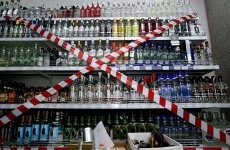 Прокуратура Фрунзенского района провела проверку соблюдения закона о государственном регулировании оборота и производства алкогольной продукции индивидуальными предпринимателями, осуществляющими деятельность на территории района.Выявлены факты продажи алкогольной продукции в нежилых помещениях на улице Софийская, у дома 4, литера О, без лицензии и сопроводительных документов (товарно-транспортных накладных), подтверждающих легальность происхождения, а также в доме 6, корп. 6, лит А, деятельность в котором осуществляет индивидуальный предприниматель без сопроводительных документов.Изъята алкогольная и спиртосодержащая продукция объемом более 3 тыс. литров.Прокуратура в отношении индивидуальных предпринимателей возбудила дела об административных правонарушениях по ч. 2 ст. 14.17.1 КРФ об АП (производство или оборот этилового спирта, алкогольной и спиртосодержащей продукции без соответствующей лицензии) и по ч. 2 ст. 14.16 КРФ об АП(нарушение правил продажи этилового спирта, алкогольной и спиртосодержащей продукции).Материалы прокуратура направила в Арбитражный суд Санкт-Петербургу и Ленинградской области для рассмотрения по существу.По результатам рассмотрения административных материалов предприниматели привлечены судом к административной ответственности с назначением наказаний в виде штрафов в общей сумме 110 тыс. рублей, с направлением на уничтожение изъятой алкогольной продукцииПрокуратура утвердила обвинение по делу о поддельном листке нетрудоспособности22 ноября 2019 года 09:10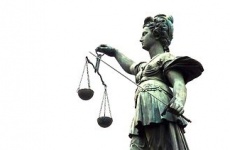 Прокуратура Фрунзенского района утвердила обвинительное постановление по уголовному делу в отношении местного жителя, который обвиняется в совершении преступления, предусмотренного ч. 3 ст. 327 УК РФ (использование заведомо поддельного официального документа, освобождающего от обязанности).Согласно обвинению, сотрудник почтового отделения в сентябре 2019 года заболел и не вышел на работу. К врачу обвиняемый не обратился, вместо этого приобрел в Интернете поддельный больничный лист, который в последующем предъявил руководству.Уголовное дело направлено во Фрунзенский районный суд для рассмотрения по существу.За данное преступление в качестве наказания предусмотрено лишение свободы на срок до одного года.Прокуратура провела проверку по информации о травмировании ребенка21 ноября 2019 года 11:50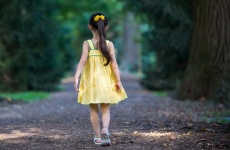 Прокуратура Фрунзенского района в ходе проверки обращения о получении травмы ребенком в отделе мебели магазина ООО «Максидом» выявила нарушения закона о защите прав потребителей.Проверка показала, что в конце августа 2019 года в отделе мебели на малолетнего ребенка упал шкаф, при этом девочка получила перелом бедра и ушиб головы.В соответствии с законом продавец, размещающий мебель на рынке, обязан обеспечить механическую безопасность мебели необходимым уровнем устойчивости.Прокуратура внесла представление администрации ООО «Максидом» об устранении нарушений, которое находится на рассмотрении.Прокуратура направила в суд уголовное дело о фиктивной постановке на учет иностранных граждан14 ноября 2019 года 09:10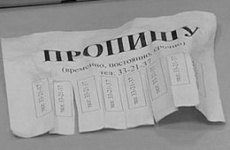 Прокуратура Фрунзенского района утвердила обвинительное постановление по уголовному делу в отношении местной жительницы, которая обвиняется в совершении преступления, предусмотренного ст. 322.3 УК РФ (фиктивная постановка на учет иностранного гражданина или лица без гражданства по месту пребывания в жилом помещении в Российской Федерации).Согласно предъявленному обвинению, местная жительница весной 2019 года зарегистрировала в своей квартире, расположенной 7 иностранных граждан, преимущественно из Республик Таджикистан и Узбекистан.При этом, в действительности иностранцы никогда не проживали по месту регистрации, а противоправные действия совершены с целью получения денежного вознаграждения и личного обогащения обвиняемой.Уголовное дело направлено во Фрунзенский районный суд для рассмотрения по существу.За данное преступление в качестве наказания предусмотрено лишение свободы на срок до трех лет.Прокуратура утвердила обвинение по делу о неизгладимом обезображивании лица13 ноября 2019 года 09:10Прокуратура Фрунзенского района утвердила обвинительное заключение по уголовному делу в отношении жителя Ленинградской области, который обвиняется в совершении преступления, предусмотренного п. «з» ч. 2 ст. 111 УК РФ (умышленное причинение тяжкого вреда здоровью, выразившегося в неизгладимом обезображивании лица, совершенное с применением предметов, используемых в качестве оружия).По версии следствия, в марте 2019 года между гостями ресторана-клуба «Все хорошо» произошел словесный конфликт, в ходе которого обвиняемый ударил потерпевшего в голову стеклянным бокалом. В результате удара бокал разбился и острыми краями нанес в область лица потерпевшего повреждения, после заживления которых, образовалось неизгладимое обезображивание, требующее хирургического вмешательства.Уголовное дело подлежит направлению во Фрунзенский районный суд для рассмотрения по существу.За данное преступление в качестве наказания предусмотрено лишение свободы на срок до десяти лет.Прокуратура утвердила обвинительное заключение по уголовному делу о незаконном лишении свободы12 ноября 2019 года 09:10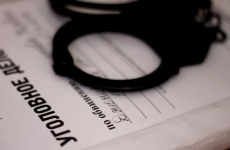 Прокуратура Фрунзенского района утвердила обвинительное заключение в отношении местного жителя, который обвиняется в совершении преступления, предусмотренного п.п. «в,г» ч. 2 ст. 127 УК РФ (незаконное лишение человека свободы, не связанное с похищением, совершенное с применением насилия, опасного для жизни и здоровья и с применением оружия или предметов, используемых в качестве оружия).По версии следствия, злоумышленник в сентябре 2019 года, находясь в состоянии алкогольного опьянения, с целью удержания своей сожительницы в неволе и ограничения ее физической свободы, запер входную дверь квартиры, забрал у потерпевшей мобильный телефон, тем самым незаконно лишив женщину свободы передвижения, общения с другими людьмиВ течение двух часов обвиняемый насильно удерживал потерпевшую в квартире, подвергал ее неоднократному избиению, пока свидетели с улицы не вызвали сотрудников полиции.Уголовное дело подлежит направлению во Фрунзенский районный суд для рассмотрения по существу.Прокуратура утвердила обвинение по делу о получении взятки за служебный подлог11 ноября 2019 года 09:10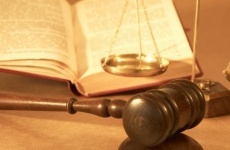 Прокуратура Фрунзенского района утвердила обвинительное заключение по уголовному делу в отношении местной жительницы, которая обвиняется в совершении преступления, предусмотренного ч. 1 ст. 292, ч. 3 ст. 290 УК РФ (служебный подлог, получение взятки).По версии следствия, врач психиатр-нарколог совершила служебный подлог, а именно, без проведения осмотра, внесла ложные сведения в акт медицинского освидетельствования на состояние алкогольного опьянения гражданина.Кроме того, обвиняемая за совершение подлога и внесение ложных сведений получила взятку в размере 20 тыс. рублей.Уголовное дело направлено во Фрунзенский районный суд для рассмотрения по существу.Прокуратура пресекла деятельность нелегального игорного заведения06 ноября 2019 года 09:10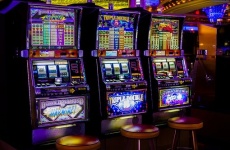 Прокуратура Фрунзенского района провела проверку исполнения законодательства о государственном регулировании деятельности по организации и проведению азартных игр..Установлено, что в помещении на ул. Будапештская организованы и проводились азартные игры с использованием игровых автоматов.По поручению прокуратуры сотрудниками правоохранительных органов изъято 39 игровых автоматов.На основании материалов, полученных в результате проверки, следственным органом возбуждено уголовное дело по ч. 3 ст. 171.2 УК РФ (организация и проведение азартных игр с использованием игрового оборудования вне игорной зоны, совершенные организованной группой).В совершении преступления изобличены 38-летняя гражданка РФ и 24-летний гражданин Республики Узбекистан.В результате принятия мер прокурорского реагирования, незаконная деятельность по организации и проведению азартных игр с использованием игрового оборудования вне игорной зоны прекращена.Расследование уголовного дела контролируется районной прокуратурой.Суд рассмотрит уголовное дело о краже денег со счетов граждан служащим банка05 ноября 2019 года 11:50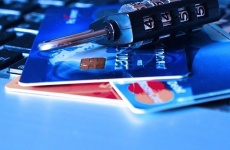 Прокуратура Фрунзенского района утвердила обвинительное заключение по уголовному делу в отношении гражданина, который обвиняется в совершении преступления, предусмотренного п. «г» ч. 3 ст. 158 УК РФ (кража, совершенная с банковского счета).По версии следствия, в декабре 2018 года сотрудник банковского учреждения, имея доступ к персональным данным клиентов банка, изготовил локальную карту на имя одного из клиентов. Кроме того, обвиняемый получил пин-код для активации карты, после чего с помощью банкомата похитил денежные средства в размере 20 тыс. рублей, принадлежащие клиенту банка, которыми погасил задолженность по ипотечному договору.Уголовное дело направлено во Фрунзенский районный суд для рассмотрения по существу.Прокуратура утвердила обвинительное заключение по уголовному делу о получении взятки и совершении служебного подлога01 ноября 2019 года 10:30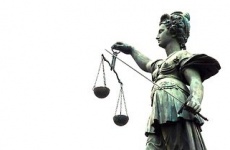 Прокуратура Фрунзенского района утвердила обвинительное заключение по уголовному делу в отношении врача психиатра-нарколога медицинской организации наркологического профиля. Он обвиняется в совершении преступления, предусмотренного ч. 3 ст. 290 УК РФ (получение взятки и совершение служебного подлога).По версии следствия, обвиняемая, являясь врачом психиатром-наркологом с целью личного обогащения внесла в акт медицинского освидетельствования на состояние опьянения заведомо ложные сведения, а именно отсутствие состояния опьянения у местного жителя, за получение взятки в размере 20 тыс. рублей.Уголовное дело направлено во Фрунзенский районный суд для рассмотрения по существу.Прокуратура организовала проверку в связи с информацией о прорыве трубы31 октября 2019 года 17:15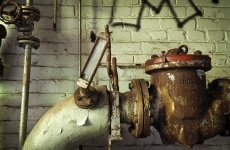 Прокуратура Фрунзенского района организовала проверку в связи с информацией о прорыве трубы на улице Олеко Дундича. Установлено, что у дома 19/1 произошёл прорыв трубы горячего водоснабжения, есть пострадавший.Прокуратура проверяет соблюдение закона при содержании и обслуживании теплосетей.По итогам проверки будет решён вопрос о принятии мер прокурорского реагирования.Перед судом предстанут бывшие полицейские, обвиняемые в мошенничестве с использованием служебного положения30 октября 2019 года 09:10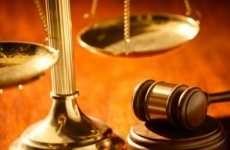 Прокуратура Фрунзенского района утвердила обвинительное заключение по уголовному делу в отношении уже бывших сотрудников ОБ ППСП УМВД России по Фрунзенскому району. Трое злоумышленников обвиняются в совершении преступления, предусмотренного ч. 3 ст. 159 УК РФ (мошенничество с использованием служебного положения).По версии следствия, указанные сотрудники, действуя группой лиц, введя в заблуждение потерпевшего, без наличия на то законных оснований, о намерении поместить последнего в камеру для административно задержанных лиц и наложении административного штрафа, высказали требование о передаче им денежных средств в сумме 10 тыс. рублей.Уголовное дело направлено во Фрунзенский районный суд для рассмотрения по существу.Суд рассмотрит уголовное дело о краже с проникновением в жилище28 октября 2019 года 10:30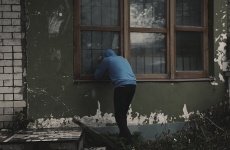 Прокуратура Фрунзенского района утвердила обвинительное заключение по уголовному делу в отношении двух иностранных граждан, каждый из которых обвиняется в совершении преступления, предусмотренного п. «а» ч. 3 ст. 158 УК РФ (кража, совершенная с незаконным проникновением в жилище).По версии органов предварительного расследования, два гражданина Республики Узбекистан в апреле 2019 года вылезли на козырек подъезда и через открытую форточку незаконно проникли в квартиру, откуда тайно похитили денежные средства и ювелирные украшения на сумму 120 тыс. рублей. С похищенным скрылись с места преступления.Уголовное дело направлено во Фрунзенский районный суд для рассмотрения по существу.За указанное преступление в качестве наказания предусмотрено лишение свободы на срок до шести лет со штрафом в размере до восьмидесяти тысяч рублей.По материалам проверки прокуратуры возбуждено уголовное дело об организации незаконной миграции 122 иностранцев25 октября 2019 года 11:10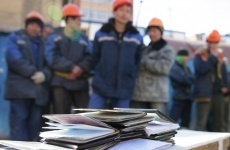 Прокуратура Фрунзенского района проверила соблюдение миграционного законодательства.Проверка выявила факты фиктивной массовой постановки ООО «БЕЛГРАСС» на миграционный учет по несуществующему адресу: Санкт-Петербург, ул. Прогонная, д. 1, корп. В, пом. 1Н, офис 16, 122 иностранных граждан различных республик ближнего зарубежья.Материалы проверки прокуратура направила в правоохранительные органы для решения вопроса о привлечении виновных лиц к уголовной ответственности. По постановлению прокуратуры органом дознания возбуждено уголовное дело по ч. 1 ст. 322.1 УК РФ (организация незаконной миграции).Кроме того, прокуратура в отдел по вопросам миграции УМВД России по Фрунзенскому району направила поручение о снятии с миграционного учета иностранных граждан, а также об аннулировании иных документов, выданных на основании фиктивной регистрации.Прокуратура защищает социальные права семьи пенсионеров22 октября 2019 года 14:51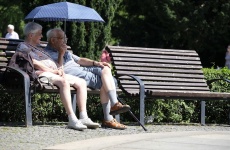 Прокуратура Фрунзенского района провела проверку по обращению семьи пенсионеров о нарушении их социальных прав.Проверка показала, что супружеская пара обратилась в администрацию Фрунзенского района с заявлением о назначении денежной выплаты к юбилею – 60-ой годовщине семейной жизни, которая предусмотрена законом Санкт-Петербурга в качестве меры социальной поддержки семейных пар, отметивших 50-летний, 60-летний или 70-летний юбилей супружеской жизни.Решением администрации гражданам отказано, так как в представленных документах выявлено расхождение имени одного из супругов.Вместе с тем, из обращения в прокуратуру следовало, что супруги проживают совместно в браке более 60-ти лет, являются пенсионерами и инвалидами первой и третьей групп, отказ в предоставлении денежной выплаты негативно сказался на здоровье одного из супругов.Прокуратура установила, что расхождение записей в документах не может повлечь отказ в денежной выплате супругам.В целях восстановления прав граждан, прокуратура обратилась в суд с исковым заявлением к администрации Фрунзенского района о признании права супругов на получение денежной выплаты и обязании администрации произвести выплату.Суд удовлетворил требования прокурора, обязал администрацию района произвести единовременную денежную выплату супругам.После вступления решения суда в законную силу прокуратурой будет проконтролировано его исполнение.Прокуратура добивается соблюдения прав детей-инвалидов и безопасности несовершеннолетних21 октября 2019 года 13:10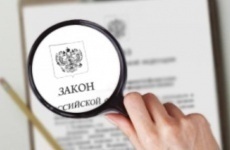 Прокуратура Фрунзенского района проверила соблюдение прав детей-инвалидов и безопасности несовершеннолетних в СПб ГБУ «Центр физической культуры, спорта и здоровья Фрунзенского района».Проверка показала, что в физкультурно-оздоровительных группах СПб ГБУ занимается 9 детей-инвалидов, при этом в нарушение закона у некоторых детей отсутствуют медицинские справки о состоянии здоровья. При проведении физкультурно-оздоровительных занятий не используются индивидуальные программы реабилитации и абилитации детей-инвалидов.При проверке доступности и востребованности плоскостных спортивных сооружений, расположенных в микрорайонах с наибольшей массовой застройкой территории, установлено, что количество таких сооружений недостаточно. При выборочной проверке спортивных площадок, находящихся на балансе СПб ГБУ, установлено, что техническое состояние площадок находится в неудовлетворительном состоянии.В связи с выявленными нарушениями директору Санкт-Петербургского государственного бюджетного учреждения СПб ГБУ «Центр физической культуры, спорта и здоровья Фрунзенского района» внесено представление.По результатам рассмотрения представления приняты меры по устранению нарушений, 8 должностных лиц привлечены к дисциплинарной ответственности.Прокуратура пресекла продажу более 700 литров спиртосодержащей продукции без лицензии14 октября 2019 года 11:50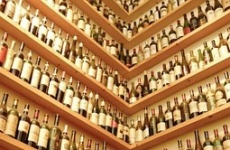 Прокуратура Фрунзенского района провела проверки по выявлению и пресечению фактов реализации алкогольной и спиртосодержащей продукции без соответствующей лицензии.В ходе проверок установлено, что на складе, расположенном на ул. Софийская, арендатор продавал спиртосодержащую продукцию «Джин тоник» без лицензии - всего в количестве свыше 700 литров.Прокуратура возбудила дело об административном правонарушении по ч. 3 ст. 14.17 КоАП РФ (производство или оборот этилового спирта, алкогольной и спиртосодержащей продукции без соответствующей лицензии) в отношении юридического лица. Материалы направлены в Арбитражный суд Санкт-Петербурга и Ленинградской области для рассмотрения по существу.о результатам проверки прокурора возбуждено уголовное дело о массовой фиктивной постановке на учет иностранцев10 октября 2019 года 14:30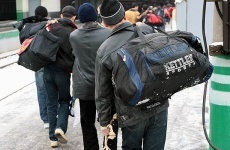 Прокуратура Фрунзенского района проверила соблюдение миграционного законодательства АО «Фирма «ТОП-ГЕЙМС» на объекте по ул. Белы Куна, д. 32, лит. В, пом. 4Н.Установлено, что по указанному адресу организовано незаконное пребывание 14 иностранцев.По материалам прокурорской проверки правоохранительными органами возбуждено уголовное дело по признакам состава преступления, предусмотренногост. 322.3 УК РФ (фиктивная постановка на учет иностранного гражданина или лица без гражданства по месту пребывания в Российской Федерации).Кроме того, прокуратура в районный отдел по вопросам миграции направила поручение о снятии с учета иностранных граждан, аннулировании документов, выданных на основании фиктивной регистрации.Предприниматели оштрафованы за незаконный оборот алкоголя объемом более 2 тыс. литров09 октября 2019 года 11:50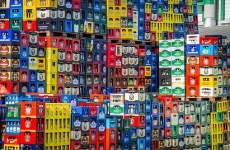 Прокуратура Фрунзенского района проверила соблюдение законодательства о государственном регулировании оборота и производства алкогольной продукции предпринимателями района.Выявлены факты продажи алкогольной продукции без сопроводительных документов, подтверждающих легальность происхождения, на улице Софийской у дома 4, корп. 3, ангар № 15, а также в отсутствии лицензии в доме 6, корп. 6, лит А на этой же улице.Алкогольная и спиртосодержащая продукция в объеме более 2 тыс. литров изъята.Прокуратура в отношении индивидуальных предпринимателей возбудила дела об административных правонарушениях, материалы направила в Арбитражный суд Санкт-Петербурга и Ленинградской области для рассмотрения.По результатам их рассмотрения суд признал индивидуальных предпринимателей виновными в совершении правонарушений по ч. 2 ст. 14.16 КРФ об АП (нарушение правил продажи этилового спирта, алкогольной и спиртосодержащей продукции) и ч. 3 ст. 14.17 КРФ об АП (производство или оборот этилового спирта, алкогольной и спиртосодержащей продукции без соответствующей лицензии).Суд назначил каждому наказание в виде штрафов в общем размере более 250 тыс. рублей с направлением изъятой алкогольной продукции на уничтожение.Суд рассмотрит уголовное дело о незаконной продаже алкоголя детям02 октября 2019 года 17:10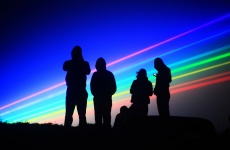 Прокуратура Фрунзенского района утвердила обвинительный акт по уголовному делу в отношении иностранной гражданки за неоднократную продажу алкоголя несовершеннолетним.Органами расследования установлено, что обвиняемая в сентябре 2018 года была привлечена к административной ответственности за продажу алкоголя несовершеннолетним и подвергнута наказанию в виде штрафа в размере 30 тыс. рублей, а также предупреждена об уголовной ответственности в случае повторного совершения правонарушения.Однако наказание в виде денежного штрафа не помогло обвиняемой исправиться, и она повторно осуществила продажу алкогольной продукции лицу, не достигшему 18 летнего возраста, за что была привлечена к уголовной ответственности.В настоящее время предварительное расследование завершено, уголовное дело по ст. 151.1 УК РФ (розничная продажа несовершеннолетним алкогольной продукции) направлено во Фрунзенский районный суд для рассмотрения по существу.За указанное преступление в качестве наказания предусмотрены исправительные работы на срок до одного года.Прокуратура устраняет нарушения законодательства в сфере долевого строительства жилья30 сентября 2019 года 15:50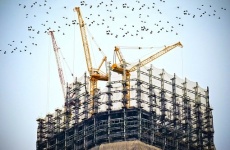 Прокуратура Фрунзенского района проверила соблюдение законодательства о долевом строительстве ООО «ЦДС-Волковский» при возведении многоквартирного жилого дома на Волковском проспекте.Установлено, что организацией допущены нарушения требований к раскрытию информации. Так, общество не разместило в единой информационной системе жилищного строительства извещение о начале работ по строительству объекта недвижимости, а промежуточную бухгалтерскую отчетность за 1 квартал 2019 года разместило с нарушением установленного срока.Прокуратура возбудила в отношении строительной организации дело об административном правонарушении, предусмотренном ч. 1 ст. 13.19.3 КоАП РФ (нарушение порядка размещения информации в единой информационной системе жилищного строительства).Рассмотрев административные материалы, Комитет по строительству Санкт-Петербурга привлек общество к административной ответственности в виде предупреждения.Генеральному директору строительной фирмы прокуратура внесла представление, которое рассмотрено и удовлетворено, виновное должностное лицо привлечено к дисциплинарной ответственности, приняты меры к устранению нарушений закона.Прокуратура добивается соблюдения законодательства о защите прав инвалидов25 сентября 2019 года 13:10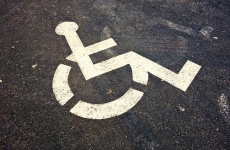 Прокуратура Фрунзенского района проверила соблюдение законодательства о социальной защите инвалидов аптекой Сити-Фарм на улице Олеко Дундича.В соответствии законом организации обеспечивают инвалидам, включая инвалидов, использующих кресла-коляски и собак-проводников, условия для беспрепятственного доступа к объектам социальной, инженерной и транспортной инфраструктур.Вопреки указанным требованиям доступ инвалидов аптекой не обеспечен. На входе отсутствует пандус или подъемное устройство доступное для инвалидов, а сам вход не оборудован тактильной информационной вывеской.В целях защиты прав инвалидов прокуратура внесла представление, а также возбудила в отношении генерального директора организации дело об административном правонарушении по ст. 9.13 КоАП РФ (уклонение от исполнения требований к обеспечению условий для доступа инвалидов к объектам инженерной, транспортной и социальной инфраструктур). Материалы направлены мировому судье судебного участка № 194 Санкт-Петербурга для рассмотрения.Исполнение законодательства о социальной защите инвалидов находится на постоянном контроле прокуратуры.В суд направлено уголовное дело о причинении тяжкого вреда здоровью из хулиганских побуждений23 сентября 2019 года 10:30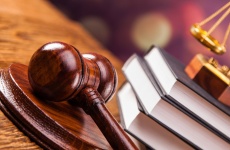 Прокуратура Фрунзенского района утвердила обвинительное заключение в отношении ранее неоднократно судимого жителя Санкт-Петербурга. Он обвиняется в совершении преступлений, предусмотренных п.п. «д, з» ч. 2 ст. 111 УК РФ, п. «в» ч. 2 ст. 158 УК РФ, ч. 1 ст. 158 УК РФ, п.п. «б, в» ч. 2 ст. 158 УК РФ (причинение тяжкого вреда здоровью из хулиганских побуждений с применением предмета, используемого в качестве оружия, а также кражи, в том числе с причинением значительного ущерба гражданину и с незаконным проникновением в помещение).В ходе следствия установлено, что обвиняемый, после распития алкоголя и ссоры с соседкой по коммунальной квартире, вышел прогуляться, где беспричинно напал на прохожего, распылил ему в лицо аэрозоль и ударил ножницами в спину. Кроме того, злоумышленник похитил скутер, имущество из автомобиля, а также товар и денежные средства из магазина.Уголовное дело направлено во Фрунзенский районный суд для рассмотрения по существу.Вынесен приговор по уголовному делу о краже накоплений жительницы блокадного Ленинграда20 сентября 2019 года 10:30Прокуратура Фрунзенского района поддержала государственное обвинение по уголовному делу в отношении лжекоммунальщика, обворовавшего блокадницу.Подсудимый признан виновным в совершении преступления, предусмотренного п. «в» ч. 3 ст. 158 УК РФ (кража, совершенная в крупном размере).В ходе судебного разбирательства установлено, что обвиняемый под видом сотрудника организации, осуществляющей работы по установке водных фильтров, проник в квартиру потерпевшей, 1935 года рождения, являющейся жительницей блокадного Ленинграда, после чего, воспользовавшись тем, что за его действиями никто не наблюдает, тайно похитил денежные средства в размере 300 тыс. рублей, составляющие накопления потерпевшей.Вину в совершении преступления обвиняемый признал полностью и возместил причиненный ущерб.Суд с учетом позиции государственного обвинителя признал подсудимого виновным в совершении указанного преступления и назначил ему наказание в виде лишения свободы сроком 1 год с отбыванием в исправительной колонии общего режима.Приговор не вступил в законную силу.Суд рассмотрит уголовное дело о совершении особо тяжкого преступления19 сентября 2019 года 15:15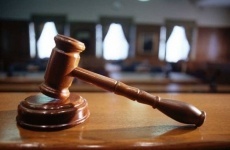 Прокуратура Фрунзенского района утвердила обвинительное заключение по уголовному делу в отношении местного жителя. Он обвиняется в совершении преступления, предусмотренного ч. 4 ст. 111 УК РФ (умышленное причинение тяжкого вреда здоровью, повлекшего по неосторожности смерть).По версии следствия, обвиняемый, ранее неоднократно судимый за совершение разбойных нападений, находясь в состоянии алкогольного опьянения по месту своего проживания, в ходе ссоры нанес своему младшему брату не менее 4-х ударов руками по жизненно-важным органам. От полученных повреждений потерпевший скончался на месте происшествия.Уголовное дело направлено во Фрунзенский районный суд для рассмотрения по существу.За совершение указанного преступления обвиняемому может быть назначено наказание в виде лишения свободы на срок до 15 лет.Прокуратура пресекает нарушения законодательства в сфере оборота алкогольной продукции10 сентября 2019 года 14:30Прокуратура Фрунзенского района провела проверку соблюдения законодательства в сфере оборота этилового спирта, алкогольной и спиртосодержащей продукции на территории района.Проверкой выявлен факт оборота алкогольной продукции в складском помещении на ул. Софийской в Санкт-Петербурге без сопроводительных документов, подтверждающих законность ее происхождения.В ходе проверки из незаконного оборота изъято свыше 1 400 литров на сумму более 75 тыс. рублей.Прокуратура в отношении индивидуального предпринимателя возбудила дело об административном правонарушении по ч. 2 ст. 14.16 КРФ об АП (оборот этилового спирта (за исключением розничной продажи), алкогольной и спиртосодержащей продукции без сопроводительных документов, удостоверяющих легальность их производства и оборота).Административные материалы направлены в Арбитражный суд г. Санкт-Петербурга и Ленинградкой области для рассмотрения по существу.Суд рассмотрит уголовное дело о мошенничестве при получении выплат03 сентября 2019 года 13:10Прокуратура Фрунзенского района утвердила обвинительное заключение по уголовному делу в отношении местной жительницы, которая обвиняется в совершении преступлений, предусмотренных ч. 3 ст. 159.2 УК РФ (мошенничество при получении выплат) и ч. 4 ст. 159 УК РФ (мошенничество, совершенное в особо крупном размере).По версии органов предварительного расследования, женщина в течение 7 лет предоставляла в уполномоченный орган подложные справки о низкой зарплате для получения субсидий на оплату жилья и коммунальных услуг, выплачиваемых гражданам, нуждающимся в социальной поддержке.Кроме того, в 2011 году обвиняемая, введя в заблуждение администрацию района, получила две квартиры.Уголовное дело направлено во Фрунзенский районный суд для рассмотрения по существу.Перед судом предстанут двое сообщников за угоны и кражи автомобилей02 сентября 2019 года 09:10Прокуратура Фрунзенского района утвердила обвинительное заключение по уголовному делу в отношении двоих ранее неоднократно судимых местных жителей. Они обвиняются в совершении преступлений, предусмотренных ч. 1 ст. 166 УК РФ (неправомерное завладение автомобилем или иным транспортным средством без цели хищения), двух эпизодов по п. «а» ч. 2 ст. 166 УК РФ (то же деяние, совершенное группой лиц по предварительному сговору), п. «в» ч. 2 ст. 158 УК РФ (кража), ч. 1 ст. 228 УК РФ (незаконное приобретение и хранение без цели сбыта психотропного вещества в значительном размере).По версии следствия обвиняемые в августе 2017 года угнали во Фрунзенском районе автомобиль отечественного производства, заправили его и, не заплатив за бензин, уехали с автозаправки. Накатавшись, обвиняемые оставили автомобиль в п. Металлострой Колпинского района, где в последующем его обнаружили сотрудники правоохранительных органов.Один из соучастников продолжил преступную деятельность, в течение года совершал угоны и кражи транспортных средств на территории Санкт-Петербурга.Другой соучастник в сентябре 2017 года был задержан сотрудниками полиции за незаконное приобретение и хранение без цели сбыта психотропного вещества в значительном размере.Уголовное дело направлено во Фрунзенский районный суд для рассмотрения по существу.Суд вынес приговор по уголовному делу о похищении местного жителя и вымогательстве30 августа 2019 года 09:10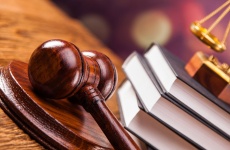 Прокуратура Фрунзенского района поддержала государственное обвинение по уголовному делу в отношении Омадбека Абдурахимова, Иброхима Бокиева.В зависимости от роли и степени участия каждого они обвиняются в совершении преступлений, предусмотренных п.п. «а, в, г, з» ч. 2 ст. 126 УК РФ, п. «а, в» ч. 2 ст. 163 УК РФ, п. «а» ч. 3 ст. 111 УК РФ (похищение человека группой лиц по предварительному сговору, с применением насилия, опасного для жизни и здоровья, предметов, используемых в качестве оружия, из корыстных побуждений, вымогательство с применением насилия, умышленное причинение тяжкого вреда здоровью).Суд установил, что Абдурахимов и Бокиев в январе 2018 года, находясь на улице Белы Куна в Санкт-Петербурге, совершили похищение потерпевшего, в ходе которого избили его, украли имущество и вымогали денежные средства.Потерпевшему удалось сбежать из автомобиля, в котором его удерживали злоумышленники и скрыться в круглосуточном магазине, где его догнал и избил Абдурахимов, совместно с лицом, уголовное дело в отношении которого выделено в отдельное производство.Суд с учетом позиции государственного обвинителя признал соучастников виновными в совершении преступлений и назначил наказание Абдурахимову в виде лишения свободы сроком 10 лет, Бокиеву в виде лишения свободы сроком 7 лет.Отбывать наказание злоумышленники будут в исправительной колонии строгого режима.Приговор не вступил в законную силу.Благодаря вмешательству прокуратуры погашен долг по оплате труда в размере более 6,5 млн. рублей22 августа 2019 года 15:33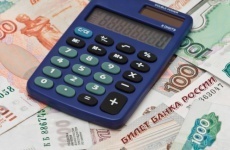 Прокуратура Фрунзенского района выявила факт невыплаты заработной платы работникам общества с ограниченной ответственностью «Рестамп».Установлено, что у организации образовалась задолженность по заработной плате перед 26 работниками на сумму более 6,5 млн. рублей.По данному факту прокуратура внесла директору общества представление об устранении выявленных нарушений. В результате принятых мер прокурорского реагирования задолженность по заработной плате погашена в полном объеме.По фактам невыплаты заработной платы следственным органом возбуждено уголовное дело по ч. 2 ст. 145.1 УК РФ (полная невыплата свыше двух месяцев заработной платы, совершенная из корыстной или иной личной заинтересованности руководителем организации).Ход расследования уголовного дела контролируется прокуратурой Фрунзенского района.Прокуратура добивается соблюдения требований жилищного законодательства21 августа 2019 года 14:15Прокуратура Фрунзенского района на основании обращения местного жителя проверила соблюдения ООО «ЖКС № 1 Фрунзенского района» требований жилищного законодательства при рассмотрении запросов и обращений граждан.Проверка показала, что обществом регулярно допускаются нарушения сроков ответов на запросы и обращения граждан.По фактам нарушений прокуратурой района в отношении виновного должностного лица возбуждено 2 дела об административных правонарушениях, предусмотренных ст. 5.39 КоАП РФ (отказ в предоставлении информации).Генеральному директору общества внесено представление об устранении нарушений жилищного законодательства, которое находится на рассмотрении.Осуждены участники организованной группы за многомилионное хищение05 августа 2019 года 11:30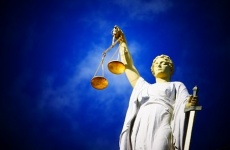 Прокуратура Фрунзенского района поддержала государственное обвинение по уголовному делу в отношении Анны Копитель, Тимофея Кобзева, Дениса Алексеева, Анны Качаловой, Кристины Калашниковой, Валерии Кардаильской, Антона Суконкина, Натальи Суконкиной, Нины Лохматовой.Они признаны виновными в совершении преступления, предусмотренного ч. 4 ст. 159 УК РФ (мошенничество, то есть хищение чужого имущества, путем обмана, совершенное организованной группой, в особо крупном размере).Суд установил, что в период с апреля по май 2017 года вышеуказанные граждане, пятеро из которых на момент совершения преступления являлись действующими сотрудниками ПАО «Сбербанк», действуя организованной группой, по предварительному сговору, из корыстной заинтересованности совершили хищение денежных средств со счета потерпевшей в ПАО «Сбербанк» на общую сумму более 40 млн. рублей.С учетом позиции государственного обвинителя, суд признал всех подсудимых виновными в совершении преступления, предусмотренного ч. 4 ст. 159 УК РФ.С учетом роли каждого в содеянном, суд определил всем условное лишение свободы и назначил Копитель и Кобзеву по 4 года лишения свободы с испытательным сроком 3 года, Алексееву, Качаловой, Калашниковой, Кардаильской по 3 года лишения свободы с испытательным сроком 2 года, Суконкину и Суконкиной по 2 года и 6 месяцев лишения свободы с испытательным сроком 1 год и 6 месяцев, Лохматовой – 2 года лишения свободы с испытательным сроком 1 год.Приговор не вступил в законную силу.